Guía de autoaprendizaje N° 2 Educación Física y Salud      1° BásicoNombre____________________________________________ Curso_______ Fecha_____Instrucciones: Para poder desarrollar la guía, se debe observar previamente el siguiente video: Habilidades Motrices Básicas (OA1)Une con una línea las habilidades motrices a la imagen que corresponda.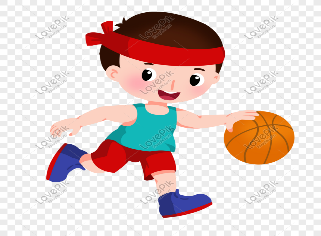 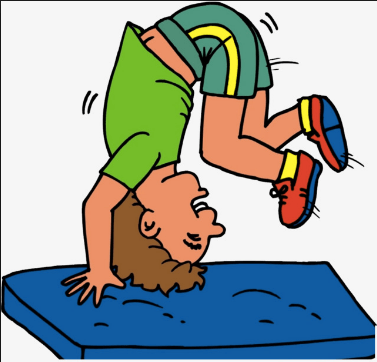 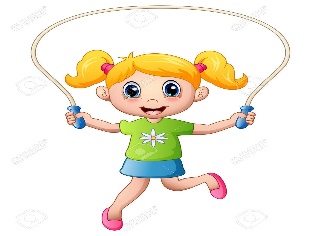 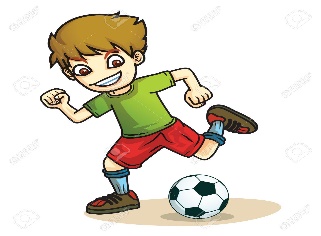 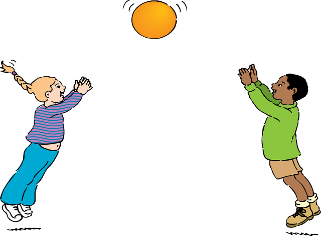 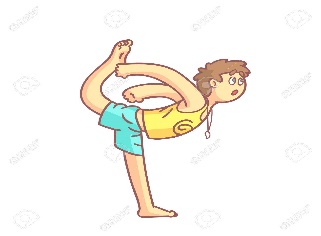 Encierra en un círculo de color verde la imagen que corresponde a la habilidad motriz de ESTABILIDAD.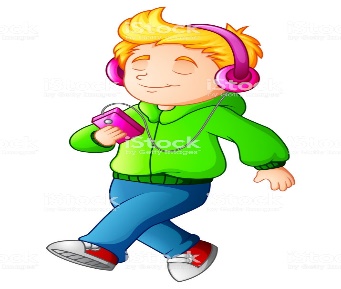 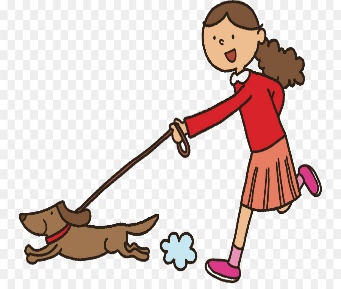 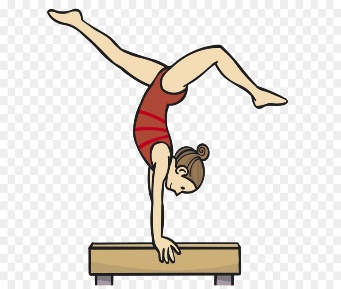 Las siguientes tres imágenes corresponden a la habilidad motriz de: _____________________.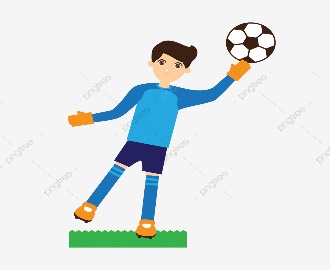 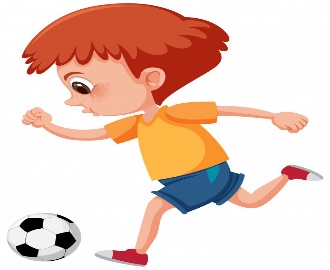 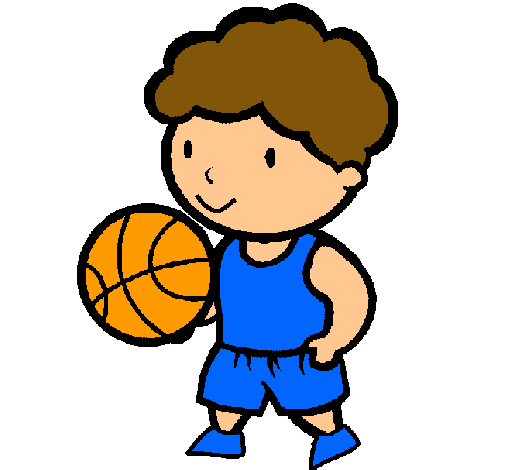 Dibuja un circuito de tres ejercicios que correspondan a la habilidad motriz de LOCOMOCIÓN.Hábitos de Vida Saludable (OA9)Diferencia entre los útiles de aseo personal y los útiles de limpieza. Colorea los útiles de aseo personal y encierra en un círculo los útiles de limpieza.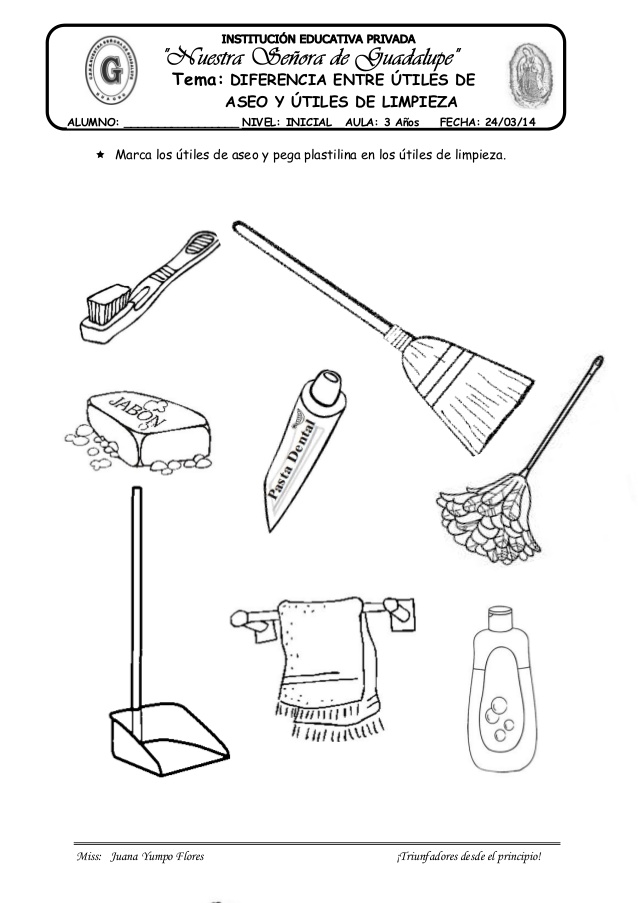 Aprende el siguiente verso y ayuda a Jaime a encontrar el Jabón para lavarse las manos.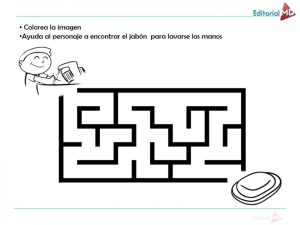 Encierra en un círculo las dos imágenes que representan los hábitos de vida saludable.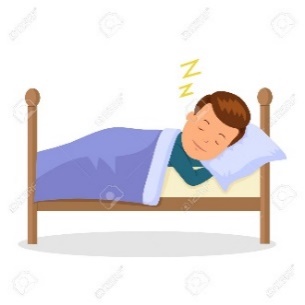 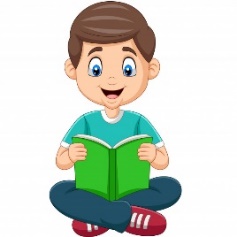 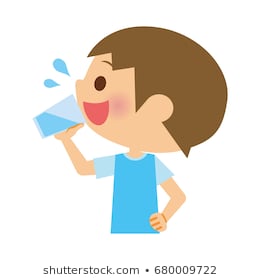 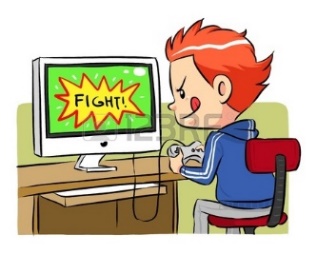 Recorta esta imagen, pégala en tu cuaderno y con la ayuda de tus padres completa la tabla de hábitos de higiene.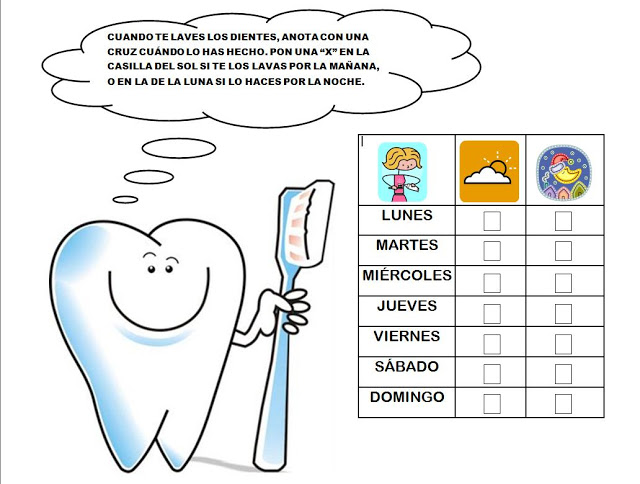 